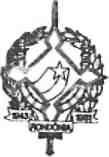 GOVERNO DO ESTADO DE RONDÔNIA GOVERNÀDORIADECRETO    N°    1946     de 16   de     MARÇO      DE       1 984A GOVERNADORA DO ESTADO DE RONDÔNIA, usando das atribuições que lhe são conferidas pela Lei Complementar n°   041,   de   22  de   dezembro  de  1 981,R E S 0 L V E:Conceder afastamento ao servidor HUGO ARÃO COSTA BRASIL, Programador, cadastro n° 06 97 5, lotado na Secretaria de Estado do Planejamento e Coordenação Geral, para viajar até a cidade de Manaus-AM, a fim de acompanhar fitas com informações do RAIS ao SERPRO, naquela cidade, no período de 14 à 16.03.84.Janilene Vasconcelos de MeloSec. de Planejamento e Coordenação